Kávoviny1) Významnáhražky kávy bez obsahu kofeinumají vyšší výživovou hodnotuvhodné pro děti i těhotné ženy, osoby s problémy krevního oběhu  2) Výrobaz obilovin, sóji, směsi obilovin a ovoce, čekanky ......pražením cukernatých nebo škrobnatých surovin dochází ke karamelizaci sacharidů, které způsobují barvu a chuť nápoje 3) Tržní druhyŽitovka, KARO, Cikorka, Melta, Vita káva (instantní) ....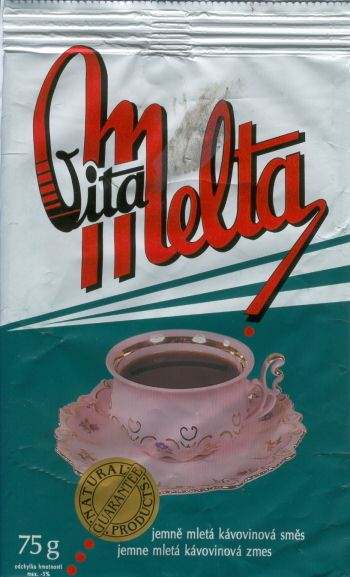 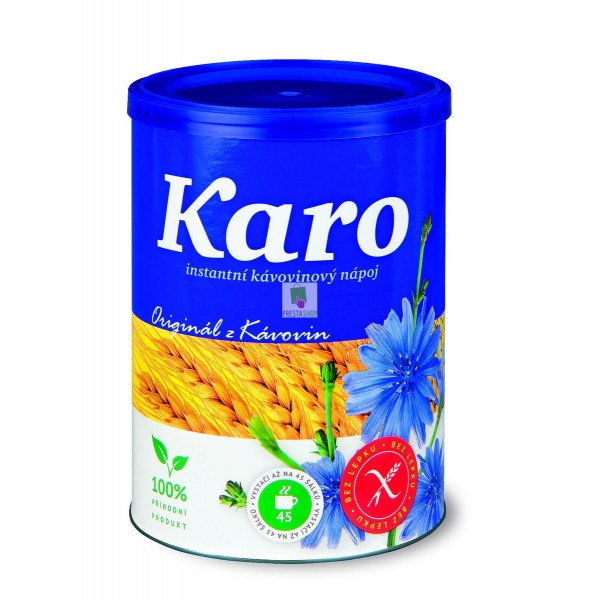 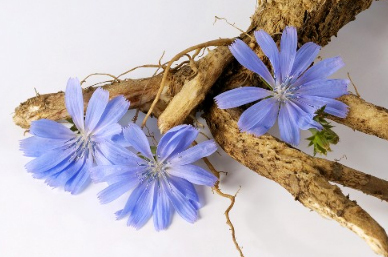 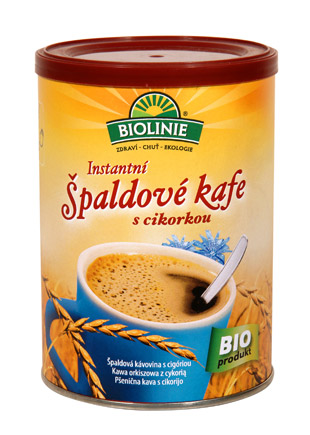 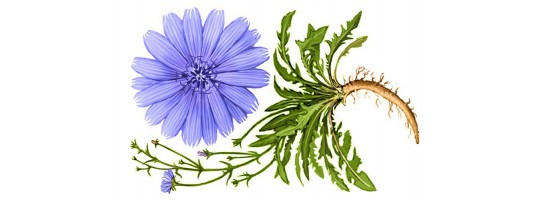 4) Minimální trvanlivost 2 roky  - kávoviny totiž obsahují ve srovnání s kávou méně  - ……………………………………………………Otázky k tématu kávoviny:Jak vznikají kávoviny?Proč jsou kávoviny vhodným nápojem pro děti?Co je cikorka?Které tržní druhy jsou v prodeji? Otázky k tématu kakao:Vysvětlete, co jsou kakaové boby?Proč rostou kakaové plody na kmeni?Které oblasti patří k největším světovým producentům kakaových bobů?Jaké 2 nejvýznamnější složky obsahují kakaové boby?Vysvětlete rozdíl mezi kakaovou hmotou a kakaovým práškem!Čím se liší jednotlivé tržní druhy kakaových prášků?Co se považuje za vadu v sortimentu kakaa?Jaké podmínky je nutno dodržet při skladování a vystavování kakaa, aby nedošlo ke snížení jeho jakosti?Jakou minimální trvanlivost má kakao?Kakaosemena z plodů kakaovníku - obsahují povzbudivou látku theobromin (hořký alkaloid) - až 1,7 %plod roste na kmeni a na nejsilnějších větvích, vyžaduje stín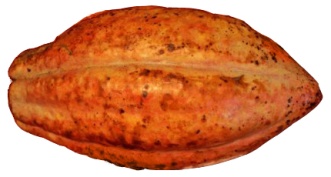 původ - Střední Amerikanejvíce se pěstuje v - ……………………………………………………………………………………………..1)  Sklizeň 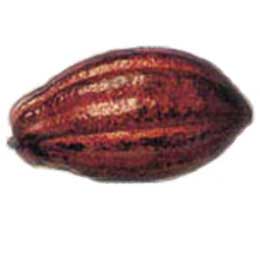 plody dozrávají po celý rok v jednom plodu je 20 až 50 ks semen= kakaových bobůboby obsahují až 53 % tuku - kakaového másla (je velmi stálé, taje při 320 - 330C)na plantáži se zbavují zbytků dužiny kvašením - mění se barva, chuť a vůně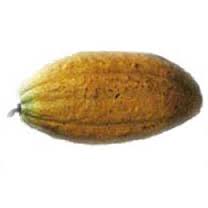 2)  Zpracování v zemi spotřeby boby se praží se až ve zpracovatelském státě - pražením vzniká aroma,     mění se chuť (mizí kyselost a trpkost)rozdrcené boby se melou - vzniká kakaová hmota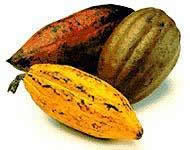 lisováním kakaové hmoty se oddělí kakaové máslo a tzv. kakaový koláč, ze kterého      se mletím získá kakaový prášek (koláč se napouští alkáliemi, aby nebyl prášek příliš kyselý)3)  Obchodní sortiment kakaa jednotlivé druhy se odlišují barvou a zbytkovým obsahem tuku v prášku - až 22 %  obsah tuku má vliv na výživovou hodnotu kakaaKakaový prášek konzumní…………………………………………………………………………………………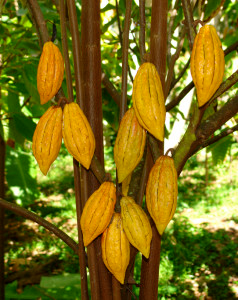 Kakaový prášek holandského typu     …………………………………………………………………………………………Instantní kakao - …………………………………………………………………….Výživné kakaové nápoje - přídavek minerálních látek, vitamínů4) Vady      cizí pachy, vyčichlé, kakaový mol, nakyslá chuť5) Skladování - T do 200C, sucho, chránit před světlem a sálavým teplem    minimální trvanlivost - ………………………………………………………………… 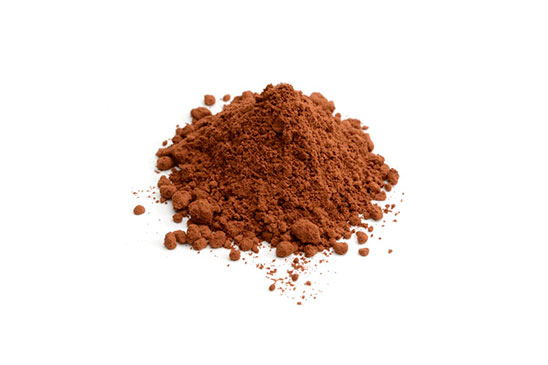 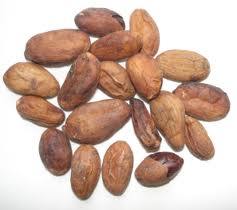 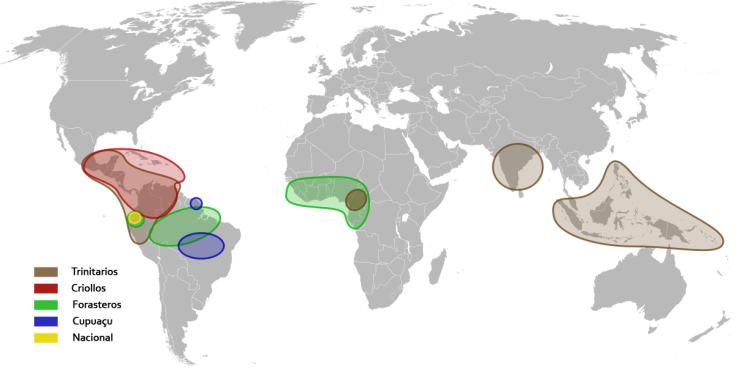 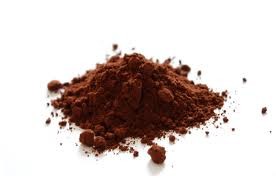 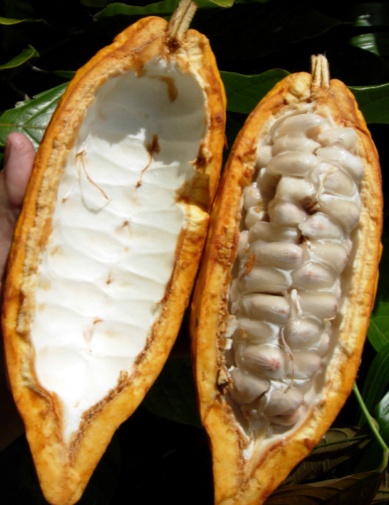 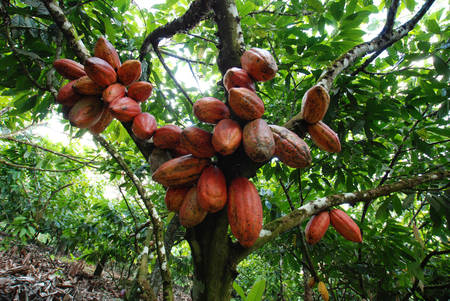 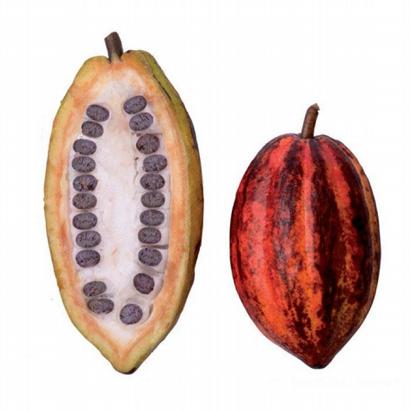 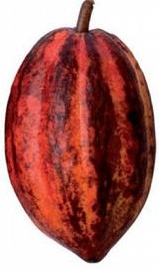 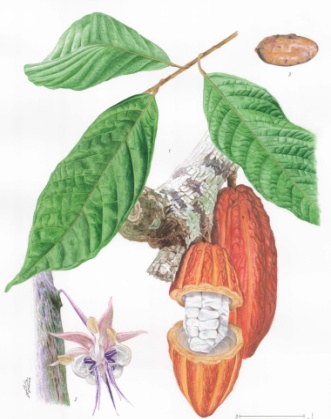 